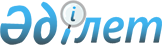 О внесении изменений в приказ Министра по инвестициям и развитию Республики Казахстан от 20 апреля 2018 года № 260 "Об утверждении Единой методики расчета организациями местного содержания при закупке товаров, работ и услуг"Приказ и.о. Министра индустрии и инфраструктурного развития Республики Казахстан от 29 апреля 2022 года № 240. Зарегистрирован в Министерстве юстиции Республики Казахстан 7 мая 2022 года № 27954
      ПРИКАЗЫВАЮ:
      1. Внести в приказ Министра по инвестициям и развитию Республики Казахстан от 20 апреля 2018 года № 260 "Об утверждении Единой методики расчета организациями местного содержания при закупке товаров, работ и услуг" (зарегистрированный в Реестре государственной регистрации нормативных правовых актов за № 16942) следующие изменения:
      заголовок изложить в следующей редакции:
      "Об утверждении Единой методики расчета организациями внутристрановой ценности при закупке товаров, работ и услуг";
      преамбулу изложить в следующей редакции:
      "В соответствии с пунктом 2 статьи 28 Кодекса Республики Казахстан "О недрах и недропользовании" и подпунктом 2) пункта 3 статьи 16 Закона Республики Казахстан "О государственной статистике" ПРИКАЗЫВАЮ:";
      пункт 1 изложить в следующей редакции:
      "1. Утвердить прилагаемую Единую методику расчета организациями внутристрановой ценности при закупке товаров, работ и услуг.";
      Единую методику расчета организациями местного содержания при закупке товаров, работ и услуг, утвержденную указанным приказом, изложить в новой редакции согласно приложению к настоящему приказу.
      2. Комитету индустриального развития Министерства индустрии и инфраструктурного развития Республики Казахстан в установленном законодательством порядке обеспечить:
      1) государственную регистрацию настоящего приказа в Министерстве юстиции Республики Казахстан;
      2) размещение настоящего приказа на интернет-ресурсе Министерства индустрии и инфраструктурного развития Республики Казахстан.
      3. Контроль за исполнением настоящего приказа возложить на курирующего вице-министра индустрии и инфраструктурного развития Республики Казахстан.
      4. Настоящий приказ вводится в действие по истечении десяти календарных дней после дня его первого официального опубликования.
      "СОГЛАСОВАН"Министерство финансовРеспублики Казахстан
      "СОГЛАСОВАН"Бюро национальной статистикиАгентства по стратегическомупланированию и реформамРеспублики Казахстан
      "СОГЛАСОВАН"Министерство энергетикиРеспублики Казахстан Единая методика расчета организациями внутристрановой ценности при закупке товаров, работ и услуг
      1. Настоящая Единая методика расчета организациями внутристрановой ценности при закупке товаров, работ и услуг (далее - Единая методика) разработана в соответствии с пунктом 2 статьи 28 Кодекса Республики Казахстан "О недрах и недропользовании" (далее - Кодекс) и подпунктом 2) пункта 3 статьи 16 Закона Республики Казахстан "О государственной статистике".
      2. В настоящей Единой методике используются следующие основные понятия:
      1) работы – деятельность, имеющая вещественный результат, а также иная деятельность, отнесенная к работам в соответствии с законами Республики Казахстан;
      2) услуги – деятельность, направленная на удовлетворение потребностей заказчика, не имеющая вещественного результата;
      3) товары – предметы (вещи), в том числе полуфабрикаты или сырье в твердом, жидком или газообразном состоянии, электрическая и тепловая энергия, объекты права интеллектуальной собственности, а также вещные права, с которыми можно совершать сделки купли-продажи в соответствии с законами Республики Казахстан.
      3. Единая методика предназначена для расчета внутристрановой ценности при закупке товаров, работ и услуг:
      1) государственными предприятиями, юридическими лицами, пятьдесят и более процентов голосующих акций (долей участия в уставном капитале) которых принадлежат государству и аффилированными с ними юридическими лицами, осуществляющими приобретение товаров, работ и услуг в соответствии с Законом Республики Казахстан "О государственных закупках";
      2) национальными управляющими холдингами, национальными холдингами, национальными компаниями, их дочерними и аффилированными компаниями, иными юридическими лицами с участием государства;
      3) недропользователями и (или) лицами, уполномоченными недропользователями осуществлять закуп товаров, работ и услуг в соответствии с Кодексом;
      4) организациями, закупки товаров, работ и услуг которых подлежат мониторингу внутристрановой ценности, утверждаемых в соответствии с подпунктом 35) статьи 9 Закона Республики Казахстан "О промышленной политике";
      5) концессионерами.
      4. Расчет внутристрановой ценности при закупке товаров, работ и услуг проводится с целью:
      1) мониторинга и (или) контроля соблюдения обязательств по закупкам в части внутристрановой ценности;
      2) определения степени вовлеченности отечественных предприятий в поставки товаров, работ и услуг;
      3) оценки уровня конкурентоспособности отечественной промышленности.
      5. Расчет внутристрановой ценности (ВЦТ) в договоре на поставку товаров производится по формуле: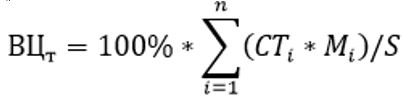 
      где:
      n - общее количество наименований товаров, поставляемых поставщиком в целях исполнения договора на поставку товаров;
      i - порядковый номер товара, поставляемого поставщиком в целях исполнения договора на поставку товаров;
      СТi - стоимость i-ого товара;
      Мi - доля внутристрановой ценности в товаре, указанная в сертификате о происхождении товара формы "СТ-КZ", утвержденном приказом Министра торговли и интеграции Республики Казахстан от 13 июля 2021 года № 454-НҚ "Об утверждении Правил по определению страны происхождения товара, статуса товара Евразийского экономического союза или иностранного товара, выдаче сертификата о происхождении товара и отмене его действия, установлении форм сертификата по определению страны происхождения товара" (зарегистрирован в Реестре государственной регистрации нормативных правовых актов № 23514) (далее - сертификат о происхождении товара формы "СТ-КZ".
      При отсутствии сертификата о происхождении товара формы "СТ-КZ", если иное не установлено пунктом 10 Единой методики, Мi = 0;
      S - общая стоимость договора.
      6. Расчет внутристрановой ценности в договоре на выполнение работы (оказание услуги) (далее - р/у), за исключением договора на выполнение работы (оказание услуги), приобретаемых в рамках контрактов на недропользование, заключенных с 1 января 2015 года или контрактов, срок действия которых был изменен после 1 января 2015 года, производится по формуле: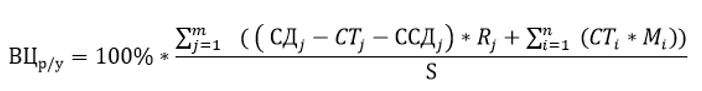 
      где:
      m - общее количество j-ых договоров, заключенных в целях выполнения работы (оказания услуги), включая договор между заказчиком и поставщиком, договоры между поставщиком и субподрядчиком (соисполнителем);
      j - порядковый номер договора, заключенного в целях выполнения работы (оказания услуги);
      СДj - стоимость j - ого договора;
      СТj - суммарная стоимость товаров, закупленных поставщиком или субподрядчиком в целях исполнения j-ого договора;
      ССДj - суммарная стоимость договоров субподряда (соисполнителя), заключенных в целях исполнения j-ого договора;
      Rj - доля фонда оплаты труда казахстанских кадров в общем фонде оплаты труда работников поставщика или субподрядчика (соисполнителя), выполняющего j-ый договор;
      n - общее количество наименований товаров, закупленных поставщиком или субподрядчиком (соисполнителя) в целях исполнения j-ого договора;
      i - порядковый номер товара, закупленного поставщиком или субподрядчиком в целях исполнения j-ого договора;
      СТi - стоимость i-ого товара;
      Мi - доля внутристрановой ценности в товаре, указанная в сертификате о происхождении товара формы "СТ-КZ";
      При отсутствии сертификата о происхождении товара формы "СТ-КZ", если иное не установлено пунктом 10 Единой методики, Мi = 0;
      S - общая стоимость договора.
      7. Rj - доля фонда оплаты труда казахстанских кадров в общем фонде оплаты труда работников поставщика или субподрядчика, выполняющего j-ый договор, рассчитывается по следующей формуле:
      Rj = ФОТРК/ФОТ
      где:
      ФОТРК - фонд оплаты труда казахстанских кадров поставщика или субподрядчика, выполняющего j-ый договор, за период действия j-го договора;
      ФОТ - общий фонд оплаты труда работников поставщика или субподрядчика, выполняющего j-ый договор, за период действия j-го договора.
      Филиалы (представительства) юридических лиц не являются поставщиками или субподрядчиками.
      При условии, что стороной j - ого договора является филиал (представительство) юридического лица, при расчете коэффициента Rj, указывается общее количество сотрудников такого юридического лица.
      8. Расчет ВЦр/у в договоре на выполнение работы (оказание услуги), приобретаемых в рамках контрактов на недропользование, заключенных с 1 января 2015 года и контрактов, срок действия которых был изменен после 1 января 2015 года, производится по формуле: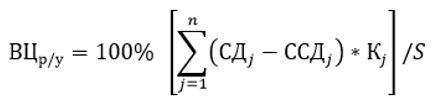 
      где:
      n - общее количество j-ых договоров, заключенных в целях выполнения работы (оказания услуги), включая договор между заказчиком и подрядчиком, договоры между подрядчиком и субподрядчиками;
      j - порядковый номер договора, заключенного в целях выполнения работы (оказания услуги);
      СДj - стоимость j-ого договора;
      ССДj - суммарная стоимость договоров субподряда, заключенных с организациями, не являющимися казахстанскими производителями работ и услуг, в рамках исполнения j-ого договора;
      Kj - коэффициент равный 1, если j-ый договор исполняет казахстанский производитель работ и услуг, иначе Kj равен 0;
      S - общая стоимость договоров о закупке работ/услуг.
      9. Расчет внутристрановой ценности (ВЦ) в закупках заказчика за отчетный период производится по формуле: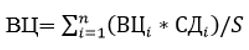 
      n - общее количество договоров о закупках;
      i - порядковый номер договора о закупках;
      ВЦi – внутристрановая ценность в i-ом договоре о закупках;
      СДi - стоимость i-ого договора о закупках;
      S - общая стоимость договоров.
      10. При расчете внутристрановой ценности по договорам с субъектами естественных монополий по виду деятельности отнесенной к сфере естественной монополии, включенных в Государственный регистр субъектов естественных монополий, коэффициент Mi и Кj приравнивается к единице.
      11. Срок формирования показателей зависит от условий заключенного договора между заказчиком и поставщиком.
      12. Источником информации являются сведения, поступающие от заказчиков и (или) поставщиков.
      13. Расчетные показатели применяются для свода общестранового показателя внутристрановой ценности, который публикуется на официальном интернет – ресурсе Комитета индустриального развития Министерства индустрии и инфраструктурного развития Республики Казахстан.
					© 2012. РГП на ПХВ «Институт законодательства и правовой информации Республики Казахстан» Министерства юстиции Республики Казахстан
				
      исполняющий обязанностиминистра индустриии инфраструктурного развитияРеспублики Казахстан 

М. Карабаев
Приложение к приказу
исполняющего обязанности
Министра индустрии
и инфраструктурного развития
Республики Казахстан
от 29 апреля 2022 года № 240Утверждена приказом
Министра по инвестициям
и развитию
Республики Казахстан
от 20 апреля 2018 года № 260